 |  | 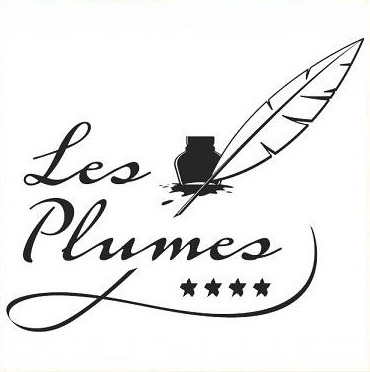 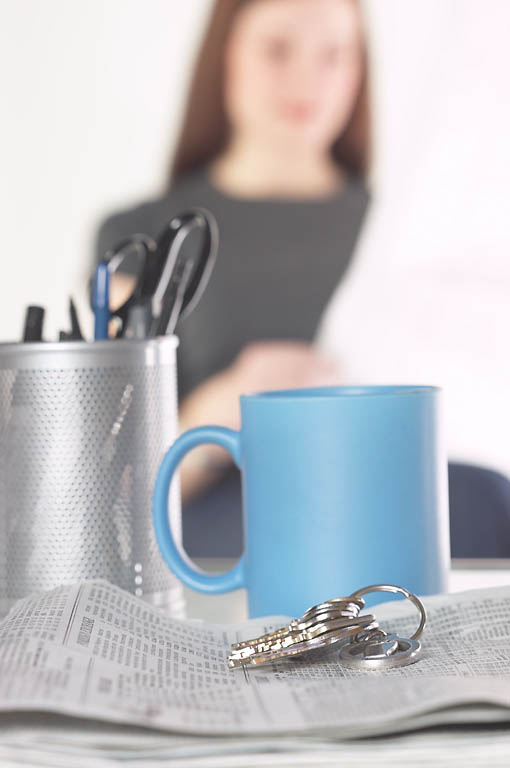 Les plumes de la SEGPALes plumes de la SEGPALes plumes de la SEGPAMa rentrée scolaire d’après Curtis 5èmeI  Le matin en arrivant au collège, j’étais stressé car c’était la rentrée et ma nouvelle classe commençait. J’ai vu mes camarades de classe, on a parlé de nos vacances. Nous étions contents de nous revoir. Ensuite, tout le monde se mettait en rang pour l’appel. Nous nous rangeons et nous montons en classe. Nous entrons et nous avançons vers les tables en attendant derrière nos chaises pour s’asseoir. Le professeur nous donna une lecture de texte en français à faire. La cloche sonna, nous parlons encore de nos vacances puis nous retournons en cours. A midi trente, nous mangeons à la cantine et nous nous installons tous les quatre à table. A quatorze heures, nous continuons le cours. La fin de l’heure arriva et nous rentrons chez nous.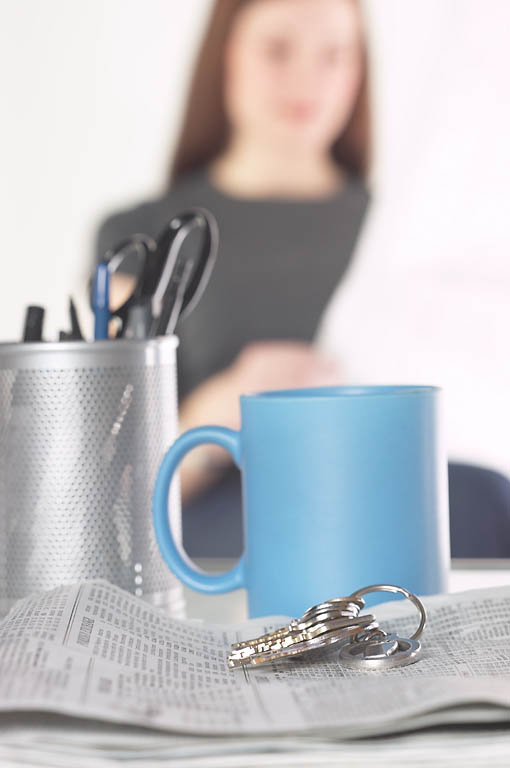 Ma rentrée d’après Tony 5ème IJ’ai trouvé que ma rentrée scolaire s’est bien passé. Je suis heureux d’avoir Mme Gersen comme professeur principal pour travailler sérieusement. C’est embêtant parce qu’il faut se lever tôt. Il y a des nouveaux camarades dans la classe de 5ème I. Les journées passent trop vite. Le jour de la rentrée il faisait très chaud et j’étais fatigué et j’ai fini à 10h08.Ma rentrée d’après Kandé 5ème IMa rentrée s’est bien passée et je voulais qu’on soit plus nombreux parce que comme çà le prof ne voit pas quand on fait des bêtises. Après on est rentrés dans notre classe pour faire les cahiers et le reste. Et on a eu 5h notre professeur principal et notre prof de physiques en dernière heure. On a eu nos carnets. On a écrit des mots. Je voulais être dans la classe des autres que je connais. C’était bien. J’étais stressé parce qu’il y a des gens qui se sont moqués de moi parce que j’allais en SEGPA. Finalement, la rentrée s’est bien passée.Ma rentrée d’après Adème 5ème IMa rentrée s’est bien passée. Pour le premier cours j’ai eu Mme Gersen toute la matinée. Après j’ai eu Mme Defossé Pecylak. Je me suis fait de nouveaux amis. Les professeurs étaient sympas. On a reçu nos carnets. On a écrit nos emplois du temps. On a reçu plein de papiers pour nos parents. J’ai rencontré une nouvelle prof qui s’appelle Mme Aubry, elle est prof d’anglais et elle est sympa.Ma rentrée scolaire d’après Curtis 5èmeI  Le matin en arrivant au collège, j’étais stressé car c’était la rentrée et ma nouvelle classe commençait. J’ai vu mes camarades de classe, on a parlé de nos vacances. Nous étions contents de nous revoir. Ensuite, tout le monde se mettait en rang pour l’appel. Nous nous rangeons et nous montons en classe. Nous entrons et nous avançons vers les tables en attendant derrière nos chaises pour s’asseoir. Le professeur nous donna une lecture de texte en français à faire. La cloche sonna, nous parlons encore de nos vacances puis nous retournons en cours. A midi trente, nous mangeons à la cantine et nous nous installons tous les quatre à table. A quatorze heures, nous continuons le cours. La fin de l’heure arriva et nous rentrons chez nous.Ma rentrée d’après Tony 5ème IJ’ai trouvé que ma rentrée scolaire s’est bien passé. Je suis heureux d’avoir Mme Gersen comme professeur principal pour travailler sérieusement. C’est embêtant parce qu’il faut se lever tôt. Il y a des nouveaux camarades dans la classe de 5ème I. Les journées passent trop vite. Le jour de la rentrée il faisait très chaud et j’étais fatigué et j’ai fini à 10h08.Ma rentrée d’après Kandé 5ème IMa rentrée s’est bien passée et je voulais qu’on soit plus nombreux parce que comme çà le prof ne voit pas quand on fait des bêtises. Après on est rentrés dans notre classe pour faire les cahiers et le reste. Et on a eu 5h notre professeur principal et notre prof de physiques en dernière heure. On a eu nos carnets. On a écrit des mots. Je voulais être dans la classe des autres que je connais. C’était bien. J’étais stressé parce qu’il y a des gens qui se sont moqués de moi parce que j’allais en SEGPA. Finalement, la rentrée s’est bien passée.Ma rentrée d’après Adème 5ème IMa rentrée s’est bien passée. Pour le premier cours j’ai eu Mme Gersen toute la matinée. Après j’ai eu Mme Defossé Pecylak. Je me suis fait de nouveaux amis. Les professeurs étaient sympas. On a reçu nos carnets. On a écrit nos emplois du temps. On a reçu plein de papiers pour nos parents. J’ai rencontré une nouvelle prof qui s’appelle Mme Aubry, elle est prof d’anglais et elle est sympa.Ma rentrée scolaire d’après Curtis 5èmeI  Le matin en arrivant au collège, j’étais stressé car c’était la rentrée et ma nouvelle classe commençait. J’ai vu mes camarades de classe, on a parlé de nos vacances. Nous étions contents de nous revoir. Ensuite, tout le monde se mettait en rang pour l’appel. Nous nous rangeons et nous montons en classe. Nous entrons et nous avançons vers les tables en attendant derrière nos chaises pour s’asseoir. Le professeur nous donna une lecture de texte en français à faire. La cloche sonna, nous parlons encore de nos vacances puis nous retournons en cours. A midi trente, nous mangeons à la cantine et nous nous installons tous les quatre à table. A quatorze heures, nous continuons le cours. La fin de l’heure arriva et nous rentrons chez nous.Ma rentrée d’après Tony 5ème IJ’ai trouvé que ma rentrée scolaire s’est bien passé. Je suis heureux d’avoir Mme Gersen comme professeur principal pour travailler sérieusement. C’est embêtant parce qu’il faut se lever tôt. Il y a des nouveaux camarades dans la classe de 5ème I. Les journées passent trop vite. Le jour de la rentrée il faisait très chaud et j’étais fatigué et j’ai fini à 10h08.Ma rentrée d’après Kandé 5ème IMa rentrée s’est bien passée et je voulais qu’on soit plus nombreux parce que comme çà le prof ne voit pas quand on fait des bêtises. Après on est rentrés dans notre classe pour faire les cahiers et le reste. Et on a eu 5h notre professeur principal et notre prof de physiques en dernière heure. On a eu nos carnets. On a écrit des mots. Je voulais être dans la classe des autres que je connais. C’était bien. J’étais stressé parce qu’il y a des gens qui se sont moqués de moi parce que j’allais en SEGPA. Finalement, la rentrée s’est bien passée.Ma rentrée d’après Adème 5ème IMa rentrée s’est bien passée. Pour le premier cours j’ai eu Mme Gersen toute la matinée. Après j’ai eu Mme Defossé Pecylak. Je me suis fait de nouveaux amis. Les professeurs étaient sympas. On a reçu nos carnets. On a écrit nos emplois du temps. On a reçu plein de papiers pour nos parents. J’ai rencontré une nouvelle prof qui s’appelle Mme Aubry, elle est prof d’anglais et elle est sympa.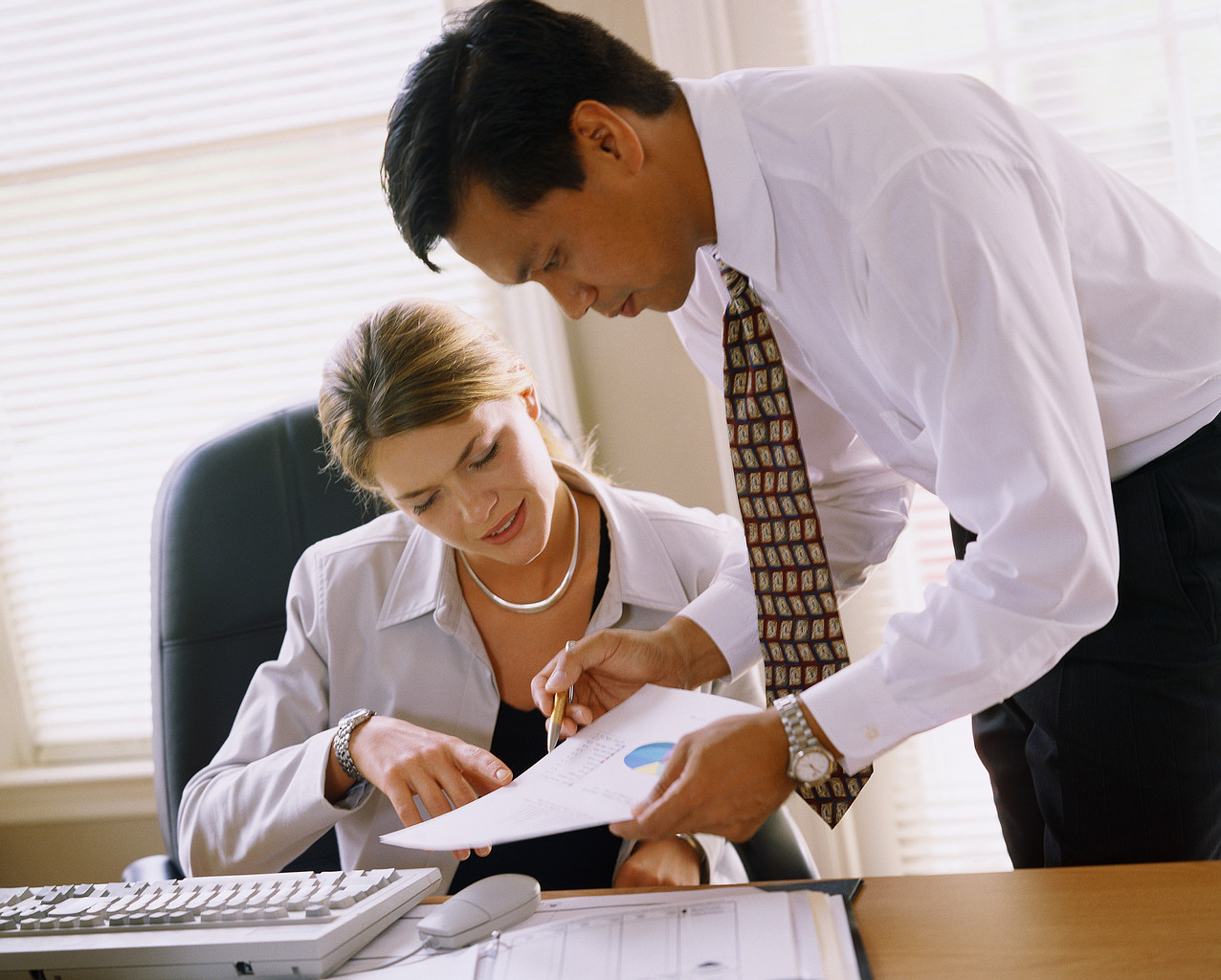 Titre Au cœur de l'actualitéTitre Au cœur de l'actualitéTitre Au cœur de l'actualitéTitre Article VersoTitre Article VersoTitre Article VersoTitre Article VersoTitre Article VersoTitre Article VersoTitre Article VersoTitre Article VersoTitre Article VersoTitre Article Verso